საქართველოს უნივერსიტეტიგრაფიკული პროგრამის  - 3DMax მოსამზადებელი კურსიგანაცხადის ფორმაზოგადი ინფორმაცია: საპასპორტო მონაცემები:საპასპორტო მონაცემები:საკონტაქტო მონაცემები: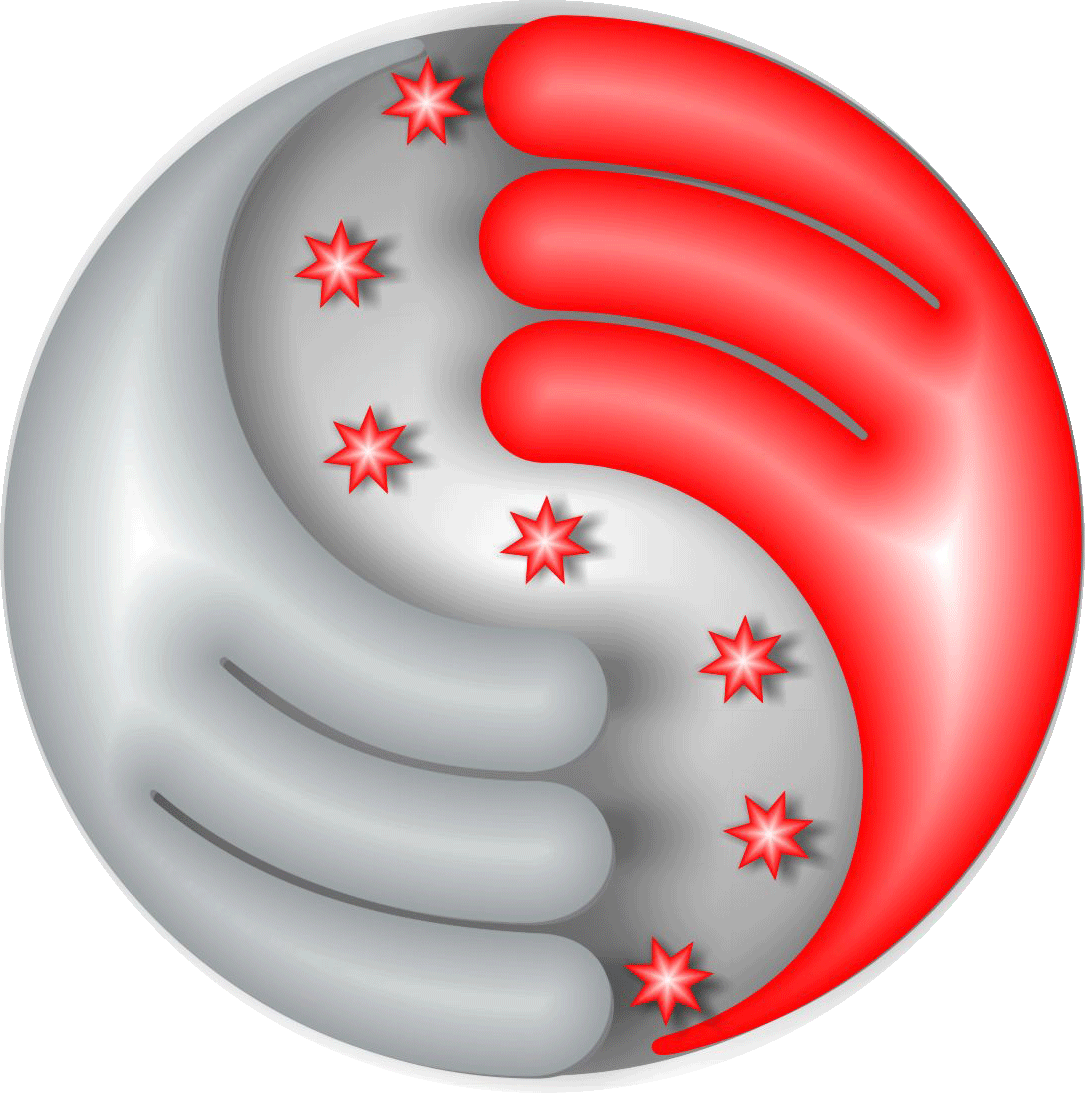 